Unscramble.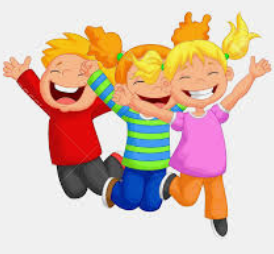 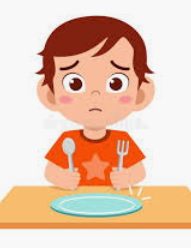 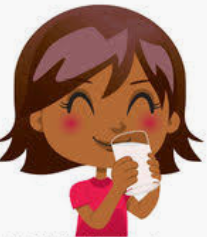 a p h a p			u n h g y r			r i t h t s y________			___________			__________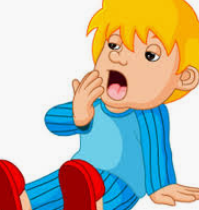 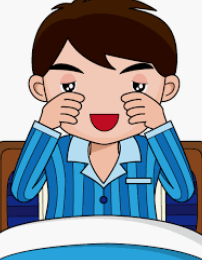 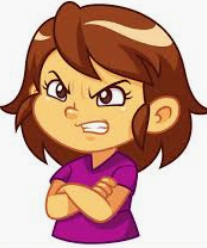 t r i d e 				l e p s e y 		n g a y r_________			__________			__________Complete.We are h_________y. Let’s eat.We are t_________. Let’s drink.We are t_________. Let’s sleep.Answer keyHappy; hungry; thirsty; tired; sleepy; angry.Hungry; thirsty; tired.Name: ____________________________    Surname: ____________________________    Nber: ____   Grade/Class: _____Name: ____________________________    Surname: ____________________________    Nber: ____   Grade/Class: _____Name: ____________________________    Surname: ____________________________    Nber: ____   Grade/Class: _____Assessment: _____________________________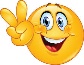 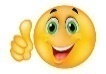 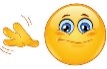 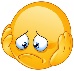 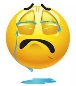 Date: ___________________________________________________    Date: ___________________________________________________    Assessment: _____________________________Teacher’s signature:___________________________Parent’s signature:___________________________